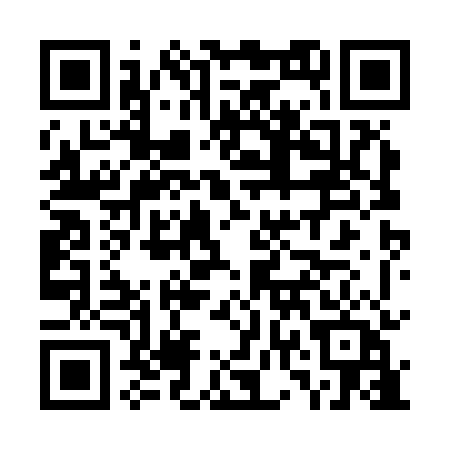 Prayer times for Drazdzewo Kujawy, PolandMon 1 Apr 2024 - Tue 30 Apr 2024High Latitude Method: Angle Based RulePrayer Calculation Method: Muslim World LeagueAsar Calculation Method: HanafiPrayer times provided by https://www.salahtimes.comDateDayFajrSunriseDhuhrAsrMaghribIsha1Mon4:046:0912:395:067:119:082Tue4:016:0612:395:077:139:103Wed3:586:0412:395:087:159:124Thu3:556:0112:385:107:179:155Fri3:525:5912:385:117:189:176Sat3:495:5712:385:127:209:207Sun3:465:5412:385:137:229:228Mon3:435:5212:375:157:249:259Tue3:395:5012:375:167:269:2810Wed3:365:4712:375:177:279:3011Thu3:335:4512:375:187:299:3312Fri3:305:4312:365:207:319:3513Sat3:265:4012:365:217:339:3814Sun3:235:3812:365:227:349:4115Mon3:195:3612:365:237:369:4416Tue3:165:3412:355:257:389:4717Wed3:125:3112:355:267:409:4918Thu3:095:2912:355:277:429:5219Fri3:055:2712:355:287:439:5520Sat3:025:2512:345:297:459:5821Sun2:585:2212:345:307:4710:0122Mon2:545:2012:345:327:4910:0423Tue2:515:1812:345:337:5110:0824Wed2:475:1612:345:347:5210:1125Thu2:435:1412:345:357:5410:1426Fri2:395:1212:335:367:5610:1727Sat2:355:1012:335:377:5810:2128Sun2:315:0812:335:387:5910:2429Mon2:275:0612:335:398:0110:2830Tue2:235:0412:335:418:0310:31